FFF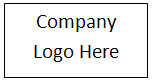 